Занятие №8. Животные. Звук [у], буква у.1.Прочитай слова. Определи место звука [у] в словах (начало, середина, конец).жукусы назовукенгурулягушкапетухулиткабарсук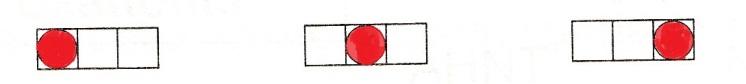 2. Дополни предложения.В берлоге живет…В норе может жить …В дупле живет…В логове живет …3. Узнай слово по признаку.Длинноухий, трусливый, серый…Полосатый, хищный, быстрый…Неуклюжий, косолапый, бурый…4.  У кого чей хвост?                                                   У кого чьи уши?У зайца - заячий.У лисы - …У волка - …У белки - …У барсука - …У белки – беличьи.У рыси - …У куницы - …У куницы - …У медведя - …5. Подчеркни заданное слово в ряду буквосочетаний. зайчата	зачайта        тайзача          зайчатабобрята                   борбята      бобрята          борбяталисята                      лисята          литася            силята6. В рядах спрятались слова. В каждом ряду одно слово. Найди их, выдели цветным карандашом. Прочти пословицу. Объясни  ее значение сам  или узнай у взрослых.  ВпкуцимапрволкатрнкджцйметчнкларцяфДлынуцйхзъногичвфбяелануцдсеюзшнцфяВцуълегчкрмсаролдкормятйркубджышкдр7. Составь из букв два слова: одно из больших букв, другое из маленьких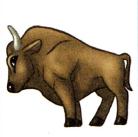 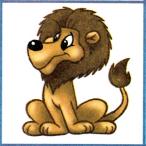                          ЛбЕыВк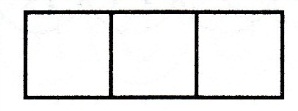 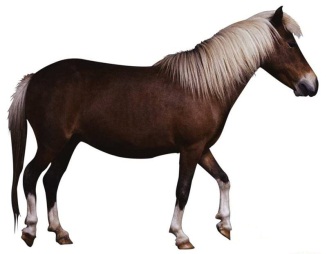 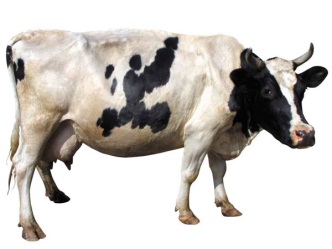                  ЛкОоШрАоДвЬа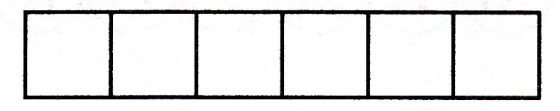 8. Как называют детенышей:Лисы -…Кота -…
Тигра -…Теленка -…Коровы -…Овцы - …Лошади - … Козы - …Ослицы - …Используемые источники:http://edetkam.ru/images/phocagallery/dom_giv/thumbs/phoca_thumb_l_loshad.jpg лошадьhttp://www.media-kuban.ru/images/thumbs/9/0/3/48309_original.jpg короваГойжа. Н.В. Интенсивный курс подготовки к школе/Н.В. Гойжа.-2-е изд., испр.-М.: Айрис-пресс, 2007.-320с.: ил.-(Внимание: дети!).Крупенчук О.И. Научите меня говорить правильно!/ Комплексная методика подготовки ребенка к школе. –СПб.: Издательский Дом «Литера», 2010. – 208с.: ил. – (Серия «Уроки логопеда»).Нефедова Е.А., Узорова О.В. Готовимся к школе. Практическое пособие для подготовки детей. – М.: Аквариум, 1997, 400с.Козырева Л.М. Составь предложение: рабочая тетрадь: приложение к пособию «Мы читаем по слогам»/ Л.М. Козырева. - М. : Издательство «ГНОМ и Д», 2006.-32с.Карпова С.И., Мамаева В.В. Развитие речи и познавательных способностей дошкольников 6-7 лет. – СПб.: Речь; М.: Сфера, 2010. – 181 с., илл.Мисаренко Г.Г., Войченко Н.Г. Здравствуйте, буквы!- М.: Институт инноваций в образовании им. Занкова: Издательский дом «Оникс21 век», 2004.- 80с.: ил.- (Учимся читать).